　　中国科学院沈阳计算技术研究所2021年硕士招生专业目录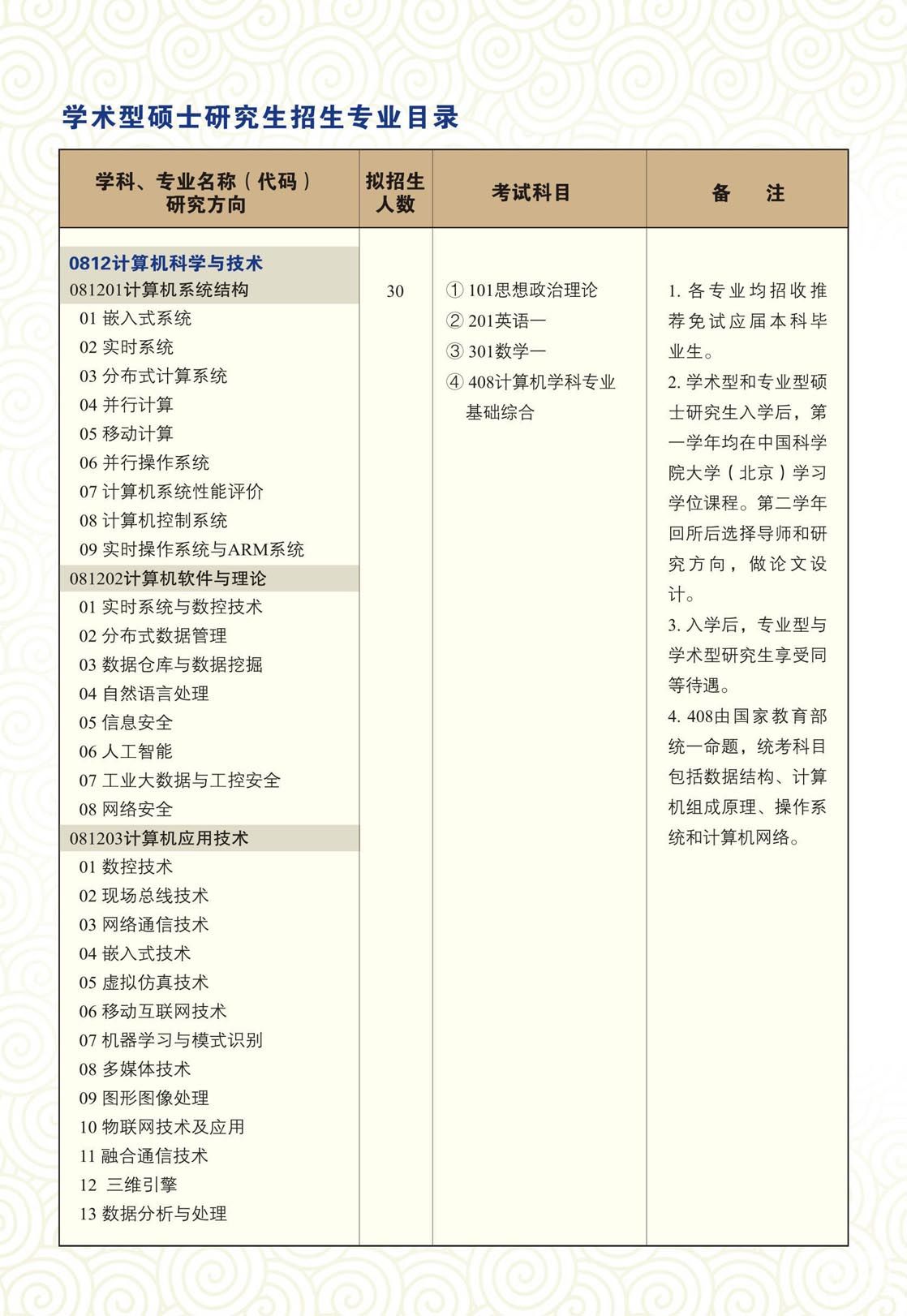 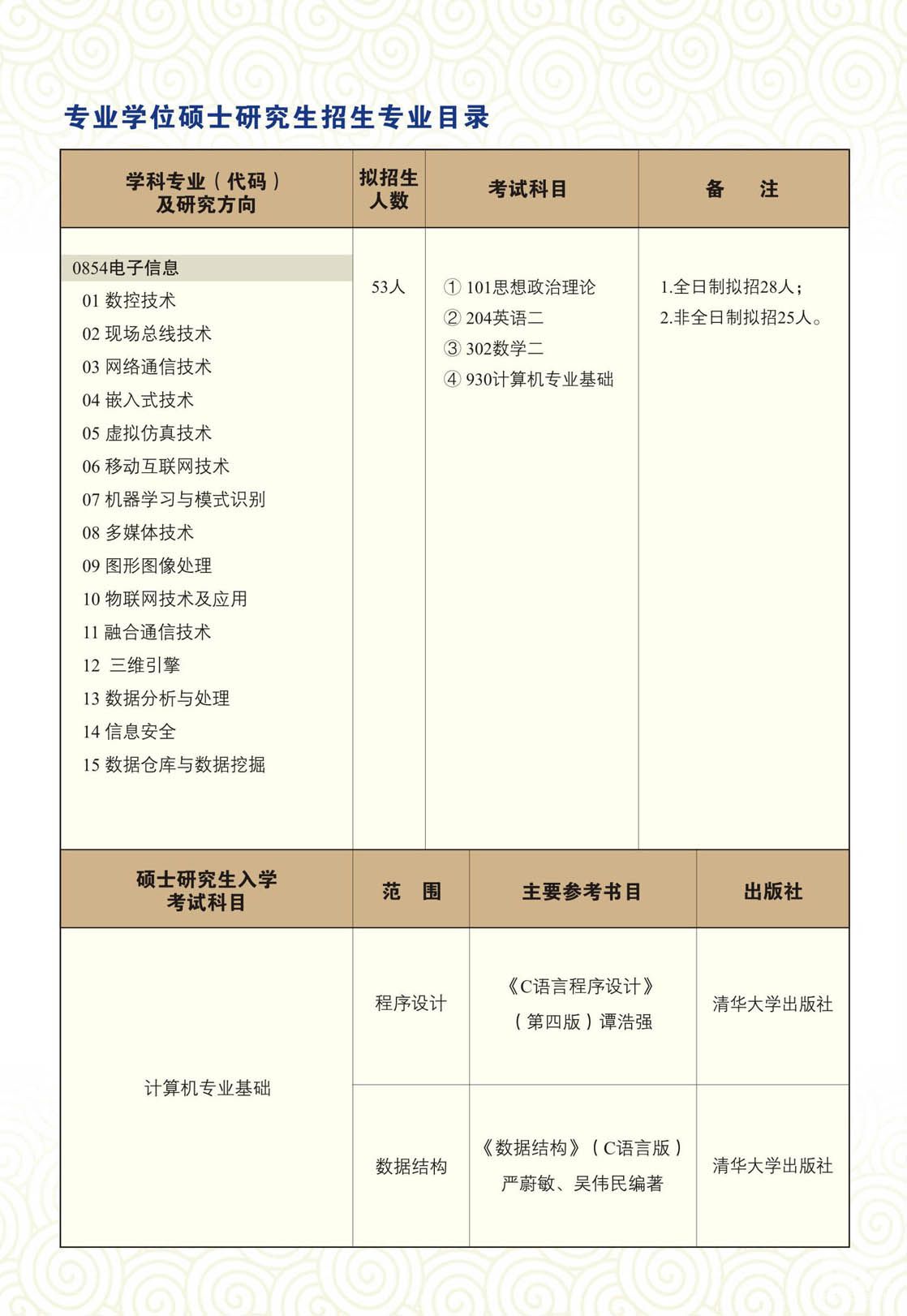 